Beratungsangebot NIFA Netzwerk zur Integration von Flüchtlingen in Arbeithttps://www.nifa-bw.de/ Werkstatt Parität  gemeinnützige GmbHHauptstraße 2870563 Stuttgart-VaihingenTel +49 (0) 711 2155 – 410Fax +49 (0) 711 2155 – 426info@nifa-bw.deDas NIFA-Angebotsspektrum für Flüchtlinge und Bleibeberechtigte umfasst an den Projektstandorten Stuttgart, Tübingen und Pforzheim:•Information und Beratung zu beruflichen und schulischen Möglichkeiten•Kompetenzfeststellung und Potenzialanalyse•Vermittlung in berufsbezogene Sprachförderung und Qualifizierungsangebote•Unterstützung bei der Anerkennung von ausländischen Qualifikationen (Verweisberatung)•Einzelcoaching, Berufsorientierung und Bewerbungstraining•Unterstützung bei der Vermittlung in Praktika, Ausbildung, Arbeit und schulische Bildung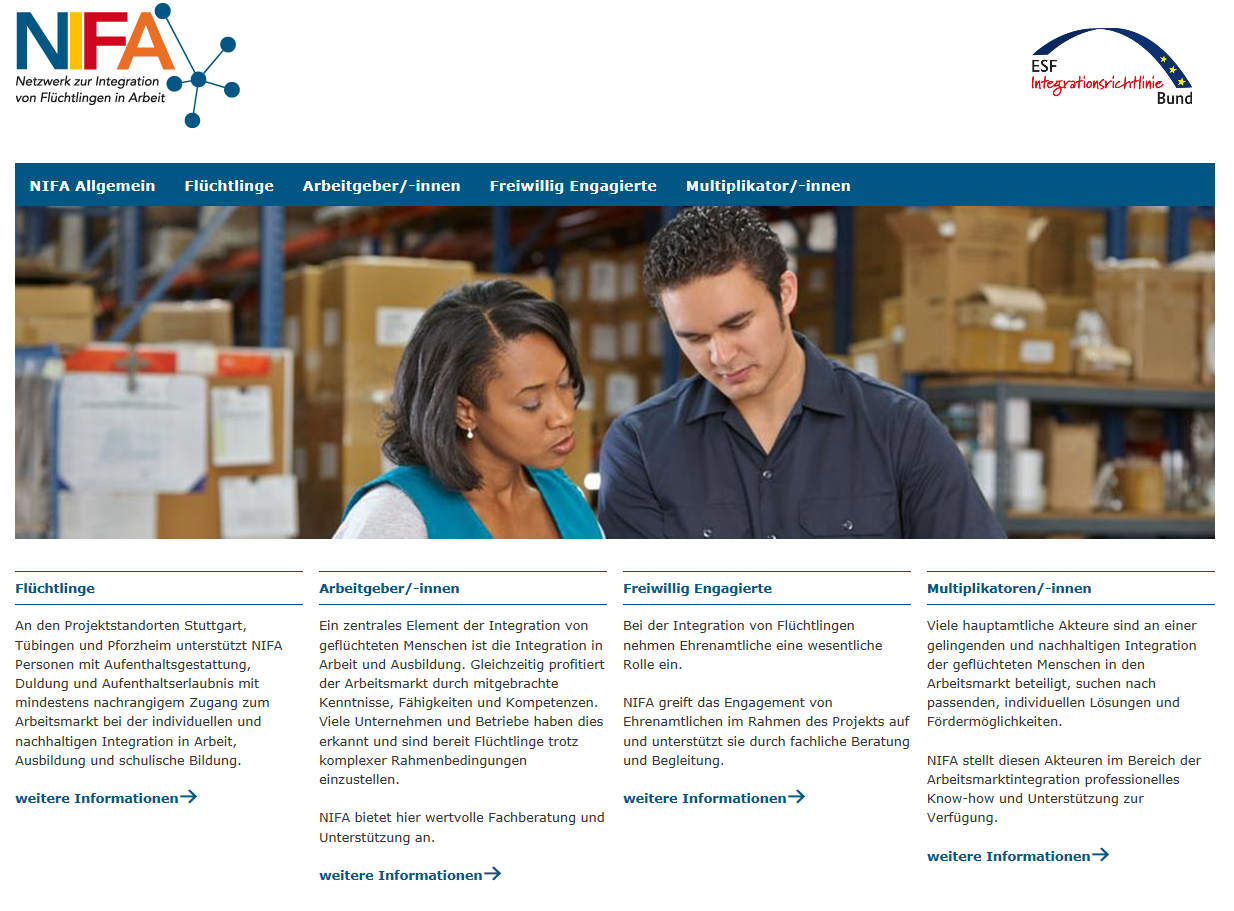 